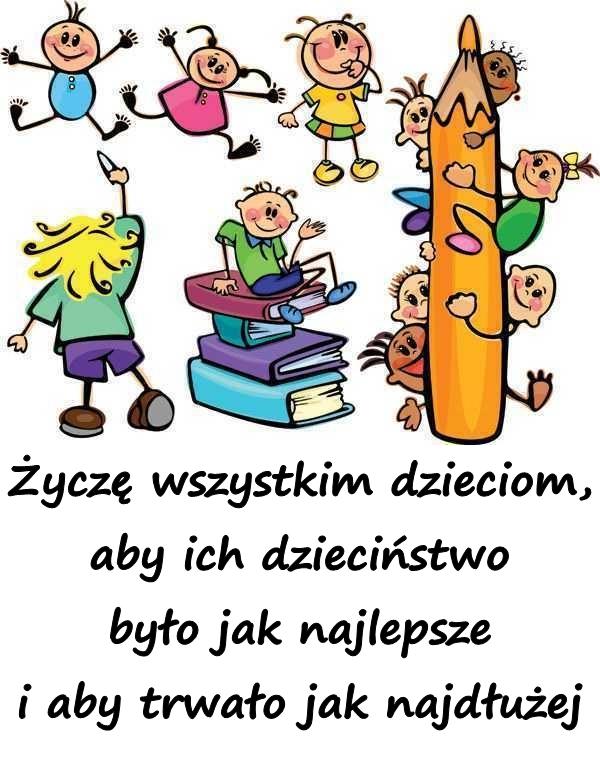 Dzień dobry, ostatnio poznaliście nazwy kilku państw. W tym tygodniu poznacie nazwy pojazdów, jakimi można podróżować. Poniżej załączam linki, dzięki którym usłyszycie, jak wymawia się poszczególne słowa oraz krótkie ćwiczenie.                                                                    StundeThema:Fahrzeuge- pojazdy.Ich fahre mit …….- Jadę……Ich fahre mit dem Auto. Jadę samochodem.Na początek mała rozgrzewka. Proszę o skopiowanie linku. Jest to piosenka. Dzieci powtórzą nazwy liczb.https://www.youtube.com/watch?v=KO9DAnw39doPodam listę słówek, które pojawią się w ćwiczeniach. Wymowa pojawi się w linku.- das Auto- samochód-das Taxi- taksówka- der Rettungswagen- karetka- die Polizei- radiowóz (policaj)- die Feuerwehr- wóz strażacki (fojerwer)- der Lastwagen- ciężarówka- das Motorrad- motor- der Bus- autobus- das Flugzeug- samolot (flukzojg)- der Zug- pociąg (zuk)-das Boot- łódkaProszę o skopiowanie linku, w którym dzieci usłyszą, jak wymawia się poszczególne słowa. Można odsłuchać dwa razy.           https://www.youtube.com/watch?v=P6dmofnwEKk Jakiego pojazdu brakuje. Pojawią się trzy pojazdy, jeden z nich zniknie. Dziecko powinno odgadnąć jaki i spróbować go nazwać po niemiecku. Proszę o skopiowanie linku.        https://www.youtube.com/watch?v=fwirW-BSO-0 Na zakończenie proszę, aby dzieci posłuchały i powtórzyły nazwy pojazdów.       https://www.youtube.com/watch?v=9GLp10Pjdmc       Bardzo dziękuję Państwu za pomoc.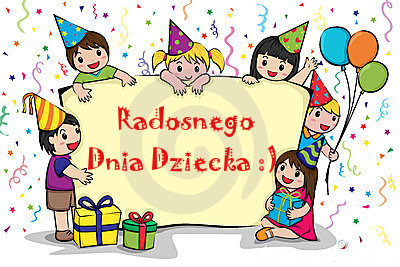 